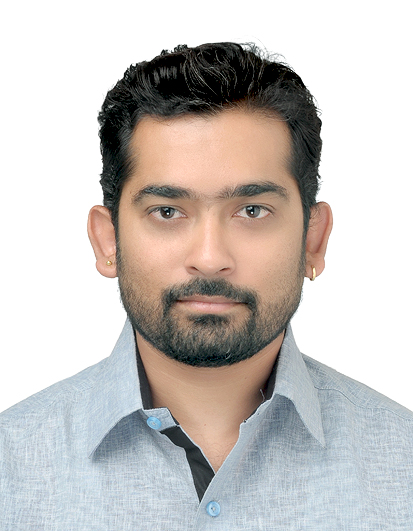  Yellapantula Yellapantula.363767@2freemail.com 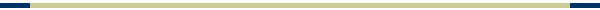 Career Objective: To impart my administrative experience, knowledge & strong interpersonal skills in order to lead organisation development team & provide quality towards attaining organisational goal. Highly- trustworthy, team player holding nearly 7 years of administrative experience under diversified portfolios with core competence including following skill sets:  Business Development	      	        Staffing, On-Boarding & Exit Formalities	 Compliance ManagementDatabase Management & MIS		           Project Evaluation & Analysis		 Performance EvaluationsDocumentation & Record Keeping	        Training & Development			 Budgeting & ForecastingInventory & Vendor Management 	        Portfolio Analysis & System Development	 SOP DevelopmentProject  Management                                       Cross Functional Coordination		 Debtors ManagementFacility Management  		        Grievance Handling                                           Process Risk AssuranceKEY ACHIEVEMENTS:Increased expectation level of the stakeholders of the organisation Upto 40% by implementing compliance management System.  Implemented 5s and Document Management System (DMS) in order to maintain efficient management system.   Setting up of Insurance Desk at Tata Steel Ltd, designed, developed & implemented insurance policies for different segments of employees and established relationship with the strategic group in order to promote Mediclaim policies which Recorded 20% cost control on medical expenditure. Attained cost savings worth 12% on capital expenditure against total budget allocated during FY’15. Successfully established Skill Development Helpdesk, Knowledge Centres, and Information Kiosks in order to acquire programme / Project benefits. Developed in house monitoring and effective assessment system for various skill development programmes in orderto standardize the performance level. Attained savings of INR 50 Lakhs in FY’15 through effective negotiations towards procuring capital assets, machineries, project related raw materials etc.PROFESSIONAL EXPERIENCEPROJECTSACADEMIC EXCELLENCE)Company NameSamarth EduSkills Pvt LtdPositionAssistant ManagerIndustry (Department)Training & Development (Administration)LocationNew Delhi, IndiaStart DateApril 2016 Key ResponsibilitiesTo build Business Development under PPP Model.Data Management, Project Documentation and Development Regular Liaisoning with Stakeholders and Cross functional team membersMonitoring & Evaluation of Project across project implementation area.To manage Procurement & Infrastructure DevelopmentIdentification of EOI and Project Projection   Monthly reports for the areas assigned and provide input for improvement Budget Planning, Forecasting & Analyze Periodically, Document Management, Content Development.  To Develop & Review Financial SystemNeed-Based Analytical ReportsCompany NameTata Steel Rural Development Society (CSR, Tata Steel Ltd)PositionAssistant ExecutiveIndustry (Department) Steel Manufacturing ( Corporate Social Responsibilities) LocationJamshedpur, IndiaDurationApril 2014 – Dec 2015DesignationAsst. Executive (Project Administrator & Process Owner) Role & Key ResponsibilitiesCoordinate and handle all administration activities to ensure seamless support regarding office organization, event management and day-to-day operations including maintenance activities.Induction, on-boarding and Exit Formalities both static and out locations. Ensure uniformity towards project developments in coordination with project partners and also review MOUs periodically and setup project filing/documenting system.  Reviewing and supervising contracts agreements and lease hold documents to ensure smooth service is in compliance with the contractors and various project partners, site coordination and cross functional management. Liaisoning with internal stakeholders (e.g. Line Managers and colleagues within team/department) to ensure proper support and business engagement on different activities arrange and coordinates meetings and conferences.Strategy formulation and technical review of training programmes and update to Programme Director.Determining skill development training needs of executives and designing / conducting customized training programs to enhance their operational efficiency leading to increased productivity.Identifying vocational training needs of the employees to enhance the efficiency of the operations.Conduct safety awareness campaigns and documenting minutes of safety Area Implementation Committee (AIC) & Divisional Implementation Committee (DIC) meetings and review monthly and submit report to the management. Monitoring overall function and development of the programmes, identifying areas of improvement and implementing adequate measures to maximize efficiency level of the programmes. Company NameRandstad India Pvt Ltd. (Posted at Tata Steel Ltd.)PositionExecutive (Process Owner Insurance Desk)Industry (Department)Steel Manufacturing (Human Resource Management- HRM Services)LocationJamshedpur, IndiaDurationOct 2012 – Jan 2014Job Role & Key ResponsibilitiesTo Monitor, Execute and Develop Insurance Desk at Tata Steel Ltd.Prepare reports on findings and secure settlements with insured claimants.Evaluate claim facts and policy coverageMaintain and updates financial report, administrative records and file all correspondence and ensure statutory compliance.Building relationships across organisation to ensure feedback & resolution of grievances.Presentation on Mediclaim benefits during Induction Programme to the New Joinees.  Provide Support Services to HR Team as per the job assigned. Company NameTata Steel Rural Development Society (CSR, Tata Steel Ltd)PositionProject Accountant & Office AdministratorIndustry (Department)Steel Manufacturing ( Corporate Social Responsibilities)LocationJamshedpur, IndiaDurationJuly 2008- March 2010Job Role & Key ResponsibilitiesFurnishing MIS reports to the top management with adequate planning and analysis which facilitate management for decision making.Maintain and updates financial report, administrative records and file all correspondence and ensure statutory compliance.Manage office services and liaison with relevant company vendors towards maintaining adequate inventory in office.Financial Planning and Budget monitoringReview accounting expenses, conducting Quarterly Audit and Report WritingCompany NameTata Steel Ltd.LocationJamshedpur DurationMay 2011 – June 2011DesignationTrainee “Summer Internship”Training TopicDebtors Management- Trend Analysis of Debtors on Account of Sale of Services rendered at Medical DivisionSI NoEducation QualificationDisciplinesUniversity / Accreditation byYear Passed1Post Graduation Diploma in Management (PGDM) Marketing & FinanceAICTE20122B.COMCommerceRanchi20073Intermediate (12th)Commerce & EconomicsBoard of Intermediate Andhra Pradesh20044Matriculation (Xth)CommerceICSE2001TECHNOLOGICAL SKILLSMS Office – Word, Excel, Power Point, AccessMS Office – Excel (V-Look up |H- Look Up | Pivot Table)Tally – 9 , Quick Handling of Software’sDocument Management SystemExtra Curricular Activities Volunteering various CSR events & medical health check-up camps.Active member in various sports such as badminton, chess, trekking.PhotographyResearch & Development Activities 